Iniciativa sobre Benestar PlanetariPlanetary Wellbeing initiative2a convocatòria de projectes de recerca (2020)Research projects 2nd Call (2020)ACCIONS 2.2. i 2.3. / ACTIONS 2.2 & 2.3.INSTRUCCIONS GENÈRIQUES / GENERAL INSTRUCTIONSLes sol·licituds s'hauran de presentar màxim el dia 29 de juny per via telemàtica a l’adreça benestarplanetari@upf.edu / Applications must be submitted no later than June 29th by telematic way to the address benestarplanetari@upf.eduCal omplir el formulari amb les dades de tots els sol·licitants de l’ajut /The application form must include the information of all the applicantsFORMULARI DE SOL·LICITUD / APPLICATION FORMDades del sol·licitant 1 / Applicant 1 informationNom / Name: 	 Cognoms / Surname: 	 DNI/NIE/Passport:	 Telèfon de contacte / Contact number: 	 Email:	 Departament o centre del sol·licitant / Department or center of the applicant: 	Dades del sol·licitant 2 / Applicant 2 informationNom / Name: 	 Cognoms / Surname: 	 DNI/NIE/Passport:	 Telèfon de contacte / Contact number: 	 Email:	 Departament o centre del sol·licitant / Department or center of the applicant: 	Dades del sol·licitant 3 / Applicant 3 informationNom / Name: 	 Cognoms / Surname: 	 DNI/NIE/Passport:	 Telèfon de contacte / Contact number: 	 Email:	 Departament o centre del sol·licitant / Department or center of the applicant: 	Dades del sol·licitant 4 / Applicant 4 informationNom / Name: 	 Cognoms / Surname: 	 DNI/NIE/Passport:	 Telèfon de contacte / Contact number: 	 Email:	 Departament o centre del sol·licitant / Department or center of the applicant: 	Dades del sol·licitant 5 / Applicant 5 informationNom / Name: 	 Cognoms / Surname: 	 DNI/NIE/Passport:	 Telèfon de contacte / Contact number: 	 Email:	 Departament o centre del sol·licitant / Department or center of the applicant: 	***Dades sobre l’ajut que se sol·licita / Information on the grant requestedTipus d’activitat sol·licitada / Type of activity requested: Allotjament / Accomodation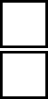 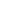 Despeses de viatge / Travel costsDietes / Subsistence allowancesQuantitat demanada / Amount requested: 	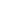 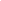 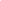 